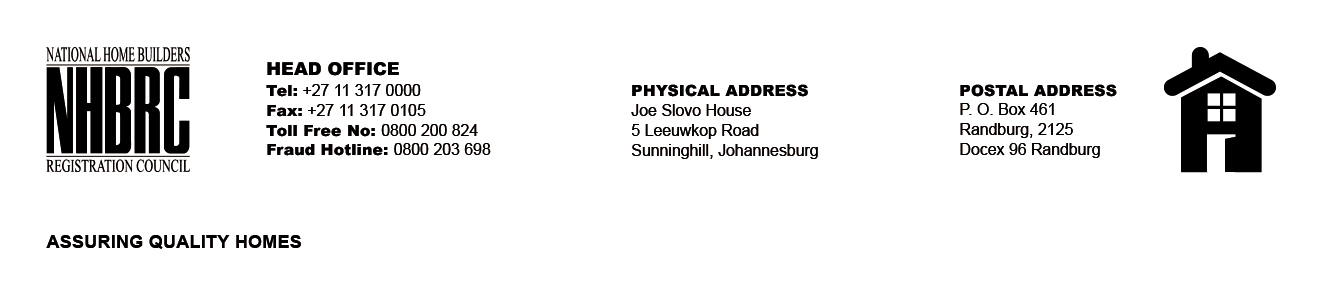 OPENING REGISTERBID NUMBER      : NHBRC 01/2022: (Mpumalanga)CLOSING DATE   : 13 April 2023 @ 11H00BID DESCRIPTION: APPOINTMENT OF A PANEL FOR THE DESIGN, SUPPLY, AND INSTALLATION OF PROJECT (CONSTRUCTION) SIGNAGE BOARDS FOR A PERIOD OF THREE YEARS.OPENING REGISTERBID NUMBER      : NHBRC 01/2022: (Mpumalanga)CLOSING DATE   : 13 April 2023 @ 11H00BID DESCRIPTION: APPOINTMENT OF A PANEL FOR THE DESIGN, SUPPLY, AND INSTALLATION OF PROJECT (CONSTRUCTION) SIGNAGE BOARDS FOR A PERIOD OF THREE YEARS.NO.NAME OF BIDDERS1.Procost And Associates (Pty) Ltd2.Nano Holdings (PTY) LTD3.Maxaca Printers4.Siphosethu Printing x Projects5.Zane Siba Trading and Projects (Pty) LtdTotal 5 BidsTotal 5 Bids